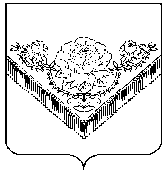 АДМИНИСТРАЦИягородского округа Павловский посад МОСКОВСКОЙ ОБЛАСТИПОСТАНОВЛЕНИЕг. Павловский Посад О внесении изменений в Положениеоб организации и порядке проведения открытого аукциона в электронной форме на заключение договора на размещение нестационарного торгового объекта на территориигородского округа Павловский Посад, утвержденноепостановлением от 30.01.2018 № 119  «Об утверждении Положения об организации и порядке проведения открытого аукциона в электронной форме на заключение договорана размещение нестационарного торгового объекта на территории городского округа Павловский Посад»В целях определения хозяйствующих субъектов на основе открытого аукциона на заключение договора на размещение нестационарного торгового объекта на территории городского округа Павловский Посад, в соответствии с постановлением Администрации Павлово-Посадского муниципального района Московской области от 12.10.2016 №2118 "Об утверждении схемы размещения нестационарных торговых объектов на территории городского поселения Павловский Посад на период 2017-2021 годы" (с изменениями и дополнениями), руководствуясь Федеральными законами "Об общих принципах организации местного самоуправления в Российской Федерации", "Об основах государственного регулирования торговой деятельности в Российской Федерации", «О защите конкуренции», Гражданским кодексом Российской  Федерации, Уставом городского округа Павловский Посад Московской области,ПОСТАНОВЛЯЮ:1. Внести изменения в Положение об организации и порядке проведения открытого аукциона в электронной форме на заключение договора на размещение нестационарного торгового объекта на территории городского округа Павловский Посад, утвержденное постановлением Администрации городского округа Павловский Посад Московской области от 30.01.2018 № 119 «Об утверждении Положения об организации и порядке проведения открытого аукциона в электронной форме на заключение договора на размещение нестационарного торгового объекта на территории городского округа Павловский Посад», согласно приложению к настоящему постановлению.2. Опубликовать настоящее постановление в официальном печатном средстве массовой информации городского округа Павловский Посад Московской области «Информационный вестник городского округа Павловский Посад», а также разместить на официальном сайте Администрации городского округа Павловский Посад Московской области в информационно-телекоммуникационной сети Интернет.3. Контроль за выполнением настоящего постановления возложить на заместителя Главы Администрации городского округа Павловский Посад Московской области Иванова А.Д.          Глава городского округа           Павловский Посад                                                                         О.Б. СоковиковЕ.В. Каплевская2-41-38      Приложение    к постановлению Администрации    городского округа Павловский Посад                                                                                                    Московской области								    от 12.03.2019 № 367ИЗМЕНЕНИЯвносимые в Положение об организации и порядке проведения открытого аукциона в электронной форме на заключение договора на размещение нестационарного торгового объекта на территории городского округа Павловский Посад, утвержденное постановлением Администрации городского округа Павловский Посад Московской области от 30.01.2018 № 119 «Об утверждении Положения об организации и порядке проведения открытого аукциона в электронной форме на заключение договора на размещение нестационарного торгового объекта на территории городского округа Павловский Посад»Подпункт 3 пункта 1.5. раздела 1 Положения изложить в следующей редакции:«3) официальный сайт торгов - сайт в информационно-телекоммуникационной сети Интернет (www.torgi.gov.ru), определенный в качестве официального сайта Российской Федерации для размещения информации о проведении торгов».В пункт 2.2. раздела 2 Положения внести следующие изменения:Подпункт 5 изложить в следующей редакции:«5) обеспечивает   размещение   извещений, указанных в подпункте  4 настоящего пункта, и иной информации, установленной настоящим Положением, на электронной площадке, на  официальном  сайте торгов (www.torgi.gov.ru),  официальном   сайте  организатора электронного аукциона          (далее – сайт организатора) (www.pavpos.ru)». В подпункте 10 слова «в ЕАСУЗ, а также обеспечивает его размещение на ЕПТ» исключить.Абзац 1 пункта 2.3. Положения изложить в следующей редакции:«Организатор электронного аукциона вправе привлечь в порядке, установленном ст. 447 Гражданского кодекса Российской Федерации, юридическое лицо - специализированную организацию для выполнения отдельных функций по организации и проведению электронного аукциона, в том числе для разработки извещений, размещения извещений на электронной площадке, официальном сайте торгов, сайте организатора, выполнения иных функций, связанных с обеспечением проведения электронного аукциона. При этом создание аукционной комиссии, определение начальной (минимальной) цены договора (лота), предмета и существенных условий договора, утверждение проекта договора и подписание договора осуществляются организатором электронного аукциона».В подпункте 3 пункта 3.4. раздела 3 Положения слова «внесение соответствующей информации в ЕАСУЗ, а также обеспечение их размещения на ЕПТ» исключить.В раздел 6 Положения внести следующие изменения: Пункт 6.2.  изложить в следующей редакции:«6.2. Организатор электронного аукциона размещает Извещение на электронной площадке, официальном сайте торгов, сайте организатора не менее чем за 30 дней до даты проведения аукциона». В пункте 6.4. слова «вносится в ЕАСУЗ, а также размещается на ЕПТ» исключить.В пункте 7.3. раздела 7 Положения слова «вносит соответствующую информацию в ЕАСУЗ, а также обеспечивает размещение данного Извещения на ЕПТ» исключить.В подпункте 5 пункта 8.1. раздела 8 Положения слова «ЕПТ» заменить словами «официального сайта торгов».В пункте 9.1. раздела 9 Положения слова «вносит соответствующую информацию в ЕАСУЗ, а также обеспечивает их размещение на ЕПТ» исключить.В пункте 10.2. раздела 10 Положения слова «в ЕАСУЗ, а также обеспечивает размещение на ЕПТ» исключить.В пункте 15.5. раздела 15 Положения слова «вносит информацию в ЕАСУЗ, а также обеспечивает размещение на ЕПТ» исключить. В раздел 16 Положения внести следующие изменения: В абзаце 3 пункта 16.1.1. слова «вносит соответствующую информацию в ЕАСУЗ, а также обеспечивает размещение данного протокола на ЕПТ» исключить. В абзаце 4 пункта 16.1.2. слова «вносит соответствующую информацию в ЕАСУЗ, а также обеспечивает размещение данного протокола на ЕПТ» исключить.В раздел 18 Положения внести следующие изменения: Пункт 18.1. изложить в следующей редакции:«18.1. Электронный аукцион проводится на электронной площадке в день и время, указанные в Извещении». В абзаце 2 пункта 18.5. слова «внесения соответствующей информации в ЕАСУЗ, а также аукционная комиссия обеспечивает размещение указанного протокола на ЕПТ» исключить.В абзаце 3 пункта 19.1. раздела 19 Положения слова «внесения соответствующей информации в ЕАСУЗ, а также для обеспечения размещения на ЕПТ» исключить.В пункте 22.2. раздела 22 Положения слова «вносит соответствующую информацию в ЕАСУЗ, а также обеспечивает размещение на ЕПТ» исключить.В абзаце 1 пункта 24.8. раздела 24 Положения слова «вносит соответствующую информацию в ЕАСУЗ, а также обеспечивает размещение на ЕПТ» исключить.В пункте 25.2. раздела 25 Положения слова «вносит соответствующую информацию в ЕАСУЗ, а также обеспечивает размещение на ЕПТ» исключить.В приложение к Положению об организации и порядке проведения открытого аукциона в электронной форме на заключение договора на размещение нестационарного торгового объекта на территории городского округа Павловский Посад внести следующие изменения: Пункт 5 изложить в следующей редакции: В столбце 3 пункта 11 слова «в ЕАСУЗ, а также обеспечивает размещение на ЕПТ» исключить. В столбце 3 пункта 24 слова «вносит соответствующую информацию в ЕАСУЗ (при наличии технической возможности), а также обеспечивает размещение на ЕПТ» исключить.№ п/пВид информацииСодержание информации5.Адрес официального сайта Российской Федерации для размещения информации о проведении торгов в информационно-телекоммуникационной сети ИнтернетСайт размещения информации:www.torgi.gov.ru 